Pilegrimsvandring med fokus på klima og naturvern for 6. klasse på Bøverbru skole.Elevene har med seg vannflaske og to poser som de kan samle ting i underveis. De går i grupper på 4-5 elever. Alle samles på postene for å få oppgaver eller til samtale. Oppgavene løses i grupper.POST 1:PILEGRIMSBREVAlle elevene får utdelt hvert sitt pilegrimsbrev som de tar med seg på vandringen.Innledning om hva en pilegrimsvandring var og er.Samtale om hva slags vandring de skal være med på. En vandring for jorda.Klimavandring med fokus på klima og vern av naturenOppgave: Ta med tre ting du finner i naturen som du synes er fine, på vandringen til kirkaPOST 2 /3VANN/TØRKE Mål: bli bevisst vannets betydning for alt liv, vann som knapp ressurs, og sammenhengen mellom vann og klimaendringer.Utstyr:Pakker med Mariekjeks (ca 30 kjeks/pakke). Beregn ca 6 kjeks per person. Vanndunk m 10-15 liter vann. (Hvis det er mange små barn er det best med 10 liter.)Vannstasjon der alle kan få drikke seg utørsteInnhold på posten:Mariekjeks-lek for å kjenne på tørst Samtale om tørke og om hvor viktig vann er for oss.Gjennomføring:Les: Alle mennesker, ja hele naturen, alle dyr og alle planter, er avhengig av vann. Vann er liv. Samtidig så handler klimaendringene i stor grad om vann. Klimaendringene vil gjøre at det noen steder og i noen perioder blir for mye vann, mens det andre ganger og andre steder kan bli alt for lite. Klimaforskerne forventer mer ekstremvær som store flommer og lange tørker, og vi ser det allerede flere steder. Samtidig vil tilgangen til rent og trygt drikkevann reduseres og havne under sterkere press.Spørsmål til samtale: Hva har vi brukt vann til i dag? Hvordan klarer vi oss uten vann/med lite vann?Lek: TørstelekDel deltakerne i grupper med maks 6 personer i hver gruppe og still lagene opp slik at deltakerne står på rekke bak hverandre. Si at de nå er i et område i Kenya hvor regnet har uteblitt i flere måneder, og at de må klare å spise det de har til rådighet for å overleve. En person fra hvert lag står på den andre siden av området med en pakke Mariekjeks. Alternativt kan kjeksen legges på et bord el. En person starter leken.Første deltaker på hvert av lagene løper bort til kjeksen og spiser f.eks 6 kjeks før han/hun løper tilbake og veksler med nummer to. Det er ikke lov til å drikke før leken er ferdig. Det laget som først har fått alle sine deltakere i mål, har vunnet og overlever tørken. NB! Man kan bli enige om tilpassede regler før man starter. F.eks, om noen ikke klarer å spise alle sine kjeks, kan man bli enige om at andre i laget hjelper til og tar noen ekstra kjeks når det er deres tur. POST 3: Vannpost: ( ikke så langt fra post 2)La alle drikke seg utørste på rent vann.Ha en samtale om hvordan det var å kjenne seg tørst og det å ikke ha vann når man trenger det.Snakk om vannets kretsløp.Alle fyller sine flasker med vann slik at de har til resten av vandringen.POST 4:KLIMA OG KLIMAFLYKTNINGERMål: Kjenne litt til hvordan klimaendringene rammer og hvordan de rammer urettferdig. Forstå sammenhengen mellom klimaendringer og flyktningetematikk. Innhold på post:Informasjon om hvordan klimaendringer rammerLek om flom/is-smelting 7-10minKlimavitnehistorie (Sumera og flommen) SamtaleForberedelser:Leder forbereder tegninger om tørke, hetebølger, orkaner, flommer. Limer så disse på store plakater så alle kan se. Bruk gjerne tegningene vedlagt. ( kateket)Gjennomføring:Vis fram tegningene og snakk sammen om hva som skjer knyttet til hver tegning. Oppfølgingsspørsmål: Er disse endringene så farlige? Hvem er de mest farlige for?På vannposten (post 3) kjente vi på dette med tørke. Hva når det er for mye vann?LEK: Flommen kommer- en variant av stolleken. Her kan vi også bruke papp-plater på bakken i stedet for stoler om man er ute og folk har sko på. Plassér plakater eller stoler tilfeldig utover -. Det kan gjerne være like mange eller litt færre plakater enn deltakere i starten av spillet. Hver gang musikken stanser er det "flom i Pakistan". Alle deltakerne må da stå på en plakat.. Det finnes ingen begrensninger for hvor mange som kan stå på samme plakatl. De som ikke får plass på er ute av spillet. Hver gang musikken starter fjernes en (eller flere) plakat(er). Dette repeteres helt til det bare er en igjen. De som klarer å få plass på den siste plakaten er vinnere av spillet.Oppfølgingsspørsmål til samtale om klimaendringer og flukt/migrasjon knyttet til klimaendringer:Er det så farlig med litt mer regn/litt mindre regn? Dere som falt utenfor stol/papp-plate i leken og ikke klarte å berge dere da flommen kom, hvordan ville det ha føltes hvis det var virkelig?Hva ville dere ha gjort om dere bodde i Pakistan eller andre steder der flommer rammer oftere og oftere? Eller hvis dere er en fattig bonde et sted der tørken blir verre og det er vanskelig å dyrke mat? Betyr dette noe for oss i Norge? Er det noen her som kanskje må flytte? Eller kjenner vi noen som kommer fra steder med mye flom/tørke?Nå skal vi få høre historien til ei jente i Pakistan som har fått oppleve hvor farlig det kan være med for mye vann. Sumera og flommen i PakistanEn morgen, tidlig i oktober 2014, kom vannet i stor fart fra kanalen og mot landsbyen Sumera Bibi og familien bor i.  Sumera er ei flott 18 år gammel jente som bor sammen med sin mor og 3 yngre søsken. Til tross for sin unge alder har Sumera opplevd store utfordringer i livet. For sju år siden mistet hun faren sin, og i høst ble familien hardt rammet av flommen. Flommen som traff landsbyen i oktober knuste Sumeras drømmer for framtiden. Da flommen traff landsbyen, måtte de ta med seg det de klarte å bære av kjøkkenting, tepper, senger og husdyr før de løp for livet, vekk fra flommen, for å redde sitt eget liv.  Sumera var livredd. I flere uker måtte de bo langs veien, og det var både kaldt og farlig. I november flyttet familien tilbake til landsbyen, men huset er ødelagt. I tillegg har de mistet tilgangen på elektrisitet, trygge sanitærforhold og det aller meste av tingene sine. Vannet er forurenset, og mange i landsbyen er blitt syke. Og ikke minst har familien mistet den viktigste inntektskilden, nemlig å jobbe på åkeren. Åkrene ble oversvømt og avlinger ødelagt.Sumeras drømmer om å vende tilbake til skolen er nå knust. Hun drømte om å bli lærer eller lege, men nå vet Sumera at det ikke vil la seg gjøre. Det er også vanskeligere å finne jobber som gir en lønn det går an å leve av etter flommen. Sumera syr sko og får 1 kr per sko, men denne inntekten holder ikke for å dekke behovene til familien. Etter flommen har tilgangen på rent vann vært vanskelig. Vannet de drikker nå stinker og er gult. Mange, inkludert Sumeras lillebror, har blitt syke av vannet. POST 5HVEM HAR ANSVAR FOR JORDA? Mål: Skape refleksjon omkring hvilket ansvar vi har for naturen vi er en del av, og hvordan vi kan forvalte dette ansvaret sammen og hver for oss. Innhold på post: Lage Jordas ønskelisteDiskusjon om hva vi kan gjøre og hvem som kan gjøre noe. Bakgrunnstekst: 
Bruker du å ha en ønskeliste til jul eller bursdag? Hvis jorda vår skulle lage seg en ønskeliste. Hvordan tror du den ville den sett ut?   Gå sammen med en annen på gruppa og snakk om hva dere tror jorda ville ønsket seg. Når dere har snakket sammen to og to setter hele gruppa seg i ring og blir enige om «jordas ønskeliste». En tar ansvar for å skrive listen. Listen trenger ikke bli så lang. Ta med ønskelisten til kirken.POST 6. (På Blåfladt)VI MÅ HANDLE NÅ!Se på den flotte utsikten.Hva ser vi?Vi er heldige som kan bo et sted med nok vann, mat, ren luft og flott natur rundt oss.Vi kan alle gjøre noe for å ta vare på jorda vår. Vi kan ikke gjøre alt, men hvis alle gjør litt så vil det skje store endringer. Plukk opp plasten og søppelet dere finner i dette området. Legg det i plastikkposen og ta det med videre.DRAGE: Hver gruppe lager sin egen drage av plast og to pinner i kors, tape og hyssing.MATPAUSE og lekSamisk natursyn. Vi setter oss i lavvoen lavvoen og snakker om samenes forhold til naturen. Forteller om de ulike stedene i Lavvoen. Boazzo – Det hellige stedet. Boazzo er det stedet der maten blir oppbevart. Tidligere ble også hellige gjenstander oppbevart her. I sentrum av lavvoen er lyset og ildstedet. ( Dette står det litt mere om lenger ned i teksten)«Livets reingjerde» eller livet sirkel. ( lavvoen, sirkelen i det samiske flagget)I livets sirkel eller innenfor «livets reingjerde» eller lavvoen lever finnes skaperen, skaperverket og mennesket i relasjon til hverandre. I den samiske åndeligheten er mennesket en del av skaperverket og skaperverket er overalt. Mennesket og naturen er avhengige av hverandre. Naturen gir menneskene det vi trenger for å leve. Tilbake viser vi respekt for det naturen gir oss og man takker naturen for maten, klærne og ellers det den gir oss for å leve. I samfunnet ellers har vi mennesker lett for å tenke at vi mennesker står over naturen og kan utnytte den til vår fordel. Skaffe oss rikdom og luksus. I samisk natursyn er man opptatt av at man ikke skal bruke mer av naturen enn det vi trenger. Man spør også om lov før man lager bål i skogen, ved sjøen eller på fjellet, eller hvis man skal sette opp ett nytt hus eller en lavvo/ gamme.Kanskje vi i dag kan lære noe av dette?Les historien om saive- sjøen.En gang var det to samer som for til fjells for å fiske med not. Den ene var gammel, den andre var ung. Så snart de kom fram til vannet begynte de å fiske. Men de fikk lite fisk, så de fant snart ut at de ville gi opp og dra hjem igjen. Da sa den eldste:Jeg vet om et vann her oppe med masse fisk, både store og feite. Men der nytter det ikke å prøve seg om en ikke kan tie. For det er Sajve- vann.La oss gå dit, sa den yngste samen. Jeg kan nok tie. Dermed for de til sajve- vannet.Der kastet de ut noten og dro den mot land. Garnet var fullt av sprellende fisk. Da tenkte den yngste:Disse fiskene kan ikke smette ut. Det finnes ikke feil i garnet.Og han slapp fra seg et ord. Han klarte ikke å tie stille.Brått var garnet helt tomt, ikke en fisk var å se. Da sa den eldste samen:Det nytter ikke å fiske her. Jeg tenkte nok at du ikke kunne tie.La oss prøve en gang til, ba den andre. Jeg klarer det denne gangen.Så kastet de ut noten igjen. De dro den mot land. Da garnet var trukket inn, så de at noten var full av fisk. Da tenkte han igjen:Nå kan de i hvert fall ikke slippe unna.Det sa han også. Med ett var hver eneste fisk forsvunnet. De fikk ingenting. Da sa den gamle samen:Vi kan like godt gå hjem. Det vil ikke lykkes oss å få fisk her, når min venn ikke kan tie.Da tryglet den yngste ham en gang og lovte at nå skulle han ikke si en lyd.Bare du bestefar, vil, Jeg har lært det nå!Da kastet de ut noten å ny. De dro den mot land. Det var fullt av fisk i den. Han holdt på å slippe et ord igjen, men han klarte å stoppe i tide. Da de hadde fått garnet på land, hadde de en veldig fin fangst, og det var stor og feit fisk. Nå sa den eldste samen:Der ser du. Fordi vi tiet fikk vi mye. Sånn er det med Sajve-sjøen. Vil man fiske her, må man tie.Samene snakker om oppmerksom lytting. Vi lytter ikke bare med våre ører, men også med øynene våre, vårt sinn, hjertet og forestillingene våre. Lytter vi godt så  blir vi sårbare og oppmerksomme for verden rundt oss og kanskje vi også kan lære oss noe nytt om oss selv.Resten av veien til kirka, skal vi også prøve å være stille. Legg merke tilLukter du kjenner på veienLyder som du hører. Ser du noe du synes er fint?Hva tenker du på når du går slik i stillhet?POST 7:VED KIRKEGÅRDMURENE Fortellingen om historien til Ås kirke. Hvordan oppfører vi oss på en kirkegård. Kirkegården er en del av kirka. Kirka og kirkegården er vigsla. Hva betyr det?Kirka ligger vent mot lyset i øst. Når en kirke ble bygd, vigslet man først det stedet alteret skulle stå og plasserte det i øst. Andre religioner vender seg mot andre steder. (muslimene- Mekka) I kristendommen vender man seg mot øst fordi det er der sola står opp. I en fortolkning fra 1100 tallet forklares det hvorfor vi skal vende oss mot øst. Sola i kristendommen er et symbol på Jesus, og man tenker seg at sola som står opp i øst minner oss om den siste oppstandelsen da Jesus skal komme tilbake. Paradis som er det stedet man ønsket å komme til ligger også i øst.Vi er snart framme. Først skal vi gå inn på kirkegården og gå en runde rundt kirka. I middelalderen var det pålagt at pilegrimene vandret rundt kirken før de gikk inn i den. På noen kirkevegger finner man spor etter «kyssekors». Disse skulle man kysse før man gikk inn i kirken. Man gjorde dette fordi man ikke skulle storme inn i kirkerommet, men vise en respekt for det «hellige»POST 8:VI GÅR INN I KIRKENNår vi kommer inn i kirken, møter vi presten i presteklær. Vi forteller presten hva vi har opplevd på veien og han forteller litt om kirka si og de klærne han har på seg.Elevene får utdelt hvert sitt Pilegrimspass med underskrift fra sognepresten.Vi setter oss ned og hører organisten spille på orgelet.Vi ser på sola på altertavla som skinner for alle mennesker. Sola er viktig både i kristendommen og i den samiske kulturen og hos andre urfolk. I den samiske livsverdenen er ilden en livgivende kraft. Den kalde vinteren og mørketiden var en trussel mot livet, men bålet gav menneskene lys og varme. Sola blir også beskrevet som «det livgivende lyset i verden store gamme» I kristen tradisjon sies det at sola danset på påskemorgen da Jesus sto opp igjen fra graven. I kristen tradisjon er derfor sola et symbol på Jesu oppstandelse, nyskapelse og håp om en verden der mennesker og natur skal leve i sammen i fred med Gud.Vi avslutter med å synge sangen:En jord vi lever på.En jord vi lever på, en jord vi deler nå.Den er alle sin, ikke bare din, det må vi snart forstå.En himmel og et hav, vi alle lever av.Både dyr og trær, hører hjemme her, vi har en felles arv.Vi er flere milliarder som skal dele, sånn at alle får likt sånn omtrent. Tar vi mer enn andre er det som å stjele, og sånn er det ikke ting er ment.Tenk om alle var bestemt på at de andre, skulle ha det samme som vi har. Det er mye rundt oss som vi må forandre. Vi kan starte nå for vi er klar.Takk for i dag!HVORDAN LAGE DRAGE?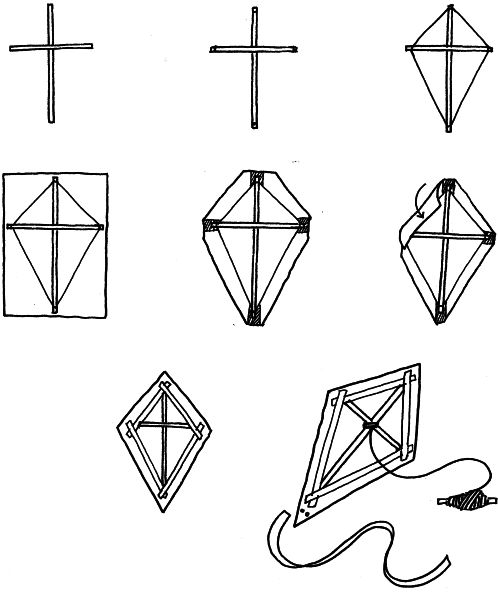 